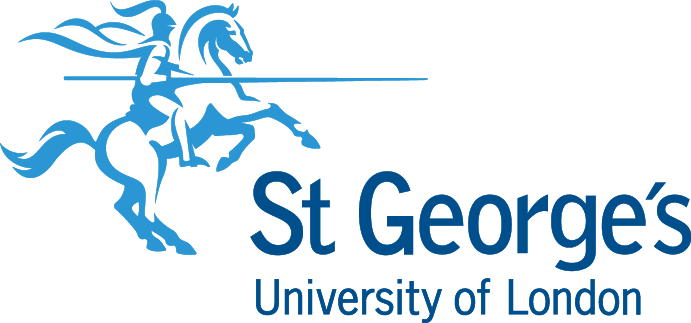 Occupational Health Referral FormPrevious records:  Has this employee been referred to Occupational Health before, for any reason? Please provide a description of the employee’s work responsibilities and duties (attach a job description if available) The work has the following major features: (place an X in the relevant box)Reason for referral (please put an X in the relevant box)Detailed reason for referralAdvice required (Place an X in the box as required)I have informed the above-named employee of this referral, the reasons for the referral and I have informed the employee that an appointment will be arranged for them with Occupational Health.Manager’s signature_____________________________________Date__________________Manager’s name______________________________________________________________The information on this form should be regarded as confidential.  Please send completed form to the HR representative managing the referral.Further information on Occupational Health can be found on the website.REFERRAL DETAILS To be completed by HR/Manager(NB: This form will form part of the medical file which the employee is entitled to see.Manager’s completing this form must consult the HR Business Partner for their Institute/Directorate prior to submitting this form.)REFERRAL DETAILS To be completed by HR/Manager(NB: This form will form part of the medical file which the employee is entitled to see.Manager’s completing this form must consult the HR Business Partner for their Institute/Directorate prior to submitting this form.)REFERRAL DETAILS To be completed by HR/Manager(NB: This form will form part of the medical file which the employee is entitled to see.Manager’s completing this form must consult the HR Business Partner for their Institute/Directorate prior to submitting this form.)REFERRAL DETAILS To be completed by HR/Manager(NB: This form will form part of the medical file which the employee is entitled to see.Manager’s completing this form must consult the HR Business Partner for their Institute/Directorate prior to submitting this form.)HR ContactContact Tel:Email:Manager’s NameContact Tel:Email:Name of EmployeeDepartmentDate of BirthJob TitleHome AddressHome/Mobile Email:Full time Working in isolationPart time (state hours)Sitting for long periodsManagement responsibilitiesStanding for long periodsComputer useHandling chemicalsManual handlingMentally/emotionally demandingWorking in temperature extremesOther (please specify)Physical demandingDetails of dates and reason for past and current sickness absence – 12 months history Details of dates and reason for past and current sickness absence – 12 months history Details of dates and reason for past and current sickness absence – 12 months history DateNo of daysReasonLong term sickness absenceFrequent short term absenceWork related accident/ill-healthAdvice relating to Health and Safety LegislationConcern over ability to perform dutiesReview following previous referralTo determine fitness before or soon after return to workOther (please specify)What is the employee’s current state of health?Are there any underlying problems causing or contributing to absence from work?What is the likely date of return to work?Are there any duties that the employee will not be able to perform on return to work?What work restrictions and recommendations would you advise, including duration?Advice on a graduated return to work programme outlining the timescales of each stage until resumption of full hours and dutiesShould the employee be considered disabled under the terms of the Equality Act?What suitable adjustments are needed to comply with the Equality Act?What other support could the organisation consider that would assist the employee?Should alternative employment be considered and if so what would be suitable?Is the employee permanently unfit for the essential parts of the duties?Can you advice on the employee meeting medical criteria for ill health retirement?Other advice sought (please detail below)